Братцева Наталия Викторовна,воспитательДетский сад №41комбинированного видаСвердловская область, г.Каменск -УральскийОсобенности проектной деятельность в группе раннего возрастаРанний возраст – особый возраст, период интенсивного освоения ребенком разных видов деятельности и развития личности. Чтобы ребенок раннего возраста был здоров, развит, деятелен и жизнерадостен, а это – главные задачи воспитания детей в ДОУ, необходимы условия, продиктованные особенностями и тенденциями развития маленьких детей в современных условиях. 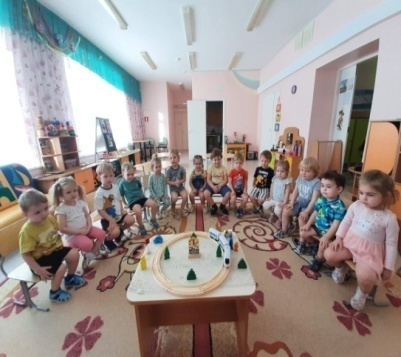 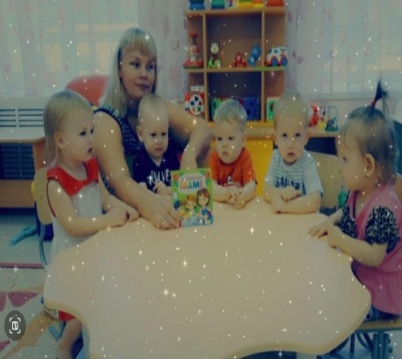 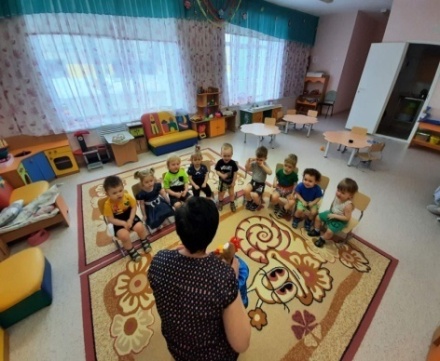 Современные требования, предъявляемые к образовательному процессу                  в дошкольном учреждении, меняют систему управления дошкольным образованием, определяют необходимость выработки новых подходов                       к педагогической деятельности. Эффективным средством организации современного образовательного процесса является технология проектирования и проекта,  как одна из форм поисковой  деятельности. 
        Проект – специально организованный воспитателем и самостоятельно выполняемый детьми комплекс действий, завершающийся созданием творческих работ. Под проектом понимается самостоятельная или коллективная творческая завершенная работа, имеющая социально значимый результат.Проектную  деятельность широко используют с детьми старшего дошкольного возраста, а вот с детьми раннего возраста уделяются очень мало.Это объясняется тем, что дети раннего  дошкольного возраста не могут еще самостоятельно выбрать проблему и пути ее решения из-за отсутствия жизненного опыта, недостаточного уровня развития интеллектуально-творческих способностей.   Поэтому активная роль в проекте принадлежит педагогу, который помогает определить проблему, основываясь на своих наблюдениях за потребностями и интересами воспитанников.  Осуществление проекта происходит на подражательно-исполнительском уровне, через выполнение детьми заданий, предложенных взрослым.                     Роль педагога заключается в том, чтобы заинтересовать ребенка какой-то полезной и новой деятельностью, стимулировать его собственную активность и эмоциональную вовлеченность в развивающие игры и занятия. Чтобы ребенок получил полноценное, качественное развитие нужно, чтобы развитие проходило через его инициативу и самостоятельность, чтобы ребенок сам что-то придумывал и создавал, сам к чему-то стремился.               Здесь хочется вспомнить слова Френсиса Бекона  «Кто не применяет новых средств, должен ждать новых бед».
      Это мудрое изречение может быть подтверждением того, что нововведения в современном образовательном процессе не просто дань какой-то моде, а необходимость, продиктованная самой жизнью. 
       Поэтому, я решила применить проектную деятельность с детьми раннего возраста. Мною были реализованы  проекты : «Предметно — пространственная развивающая среда», «Мыло пенится, смотрите!», «Моя семья», «Новый год стучится в дверь», «День защитника Отечества», «Весенний праздник-8 Марта», «Весна – чудесная пора», «Книга сказок – мой друг».Проектная деятельность охватывает все образовательные области.
Для формирования художественно-эстетического развития в проектах использовались разные виды изобразительной деятельности: лепка, рисование, аппликация. 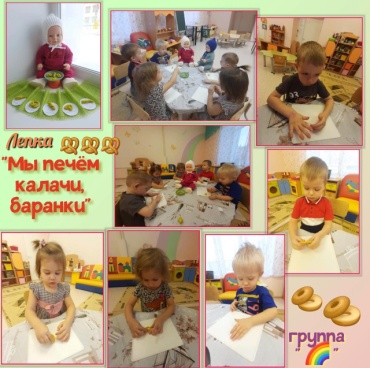 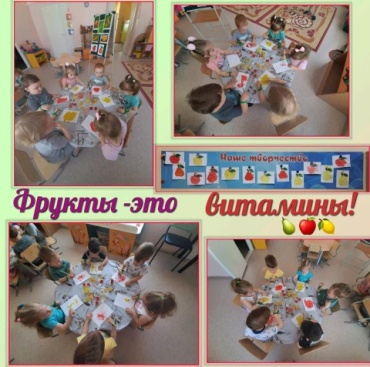 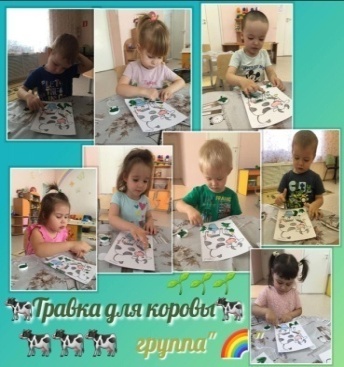 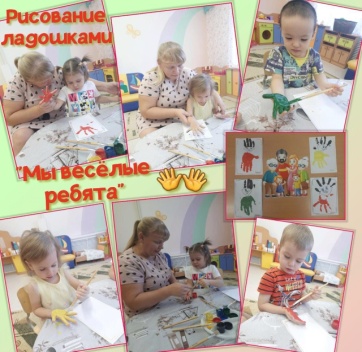 Одним из приемов, организации работы с детьми раннего возраста   применяла способ нетрадиционного рисования:  ладошкой, пальчикам, цветной пеной, пластилинография, мятой бумагой, ушными палочками, печатание из картошки.Для реализации задач социально-коммуникативного  развития использовала: беседы, рассматривание картинок,  трудовая деятельность, игровая деятельность. Так же уделялось большое внимание  развитию речи и чтение художественной литературы.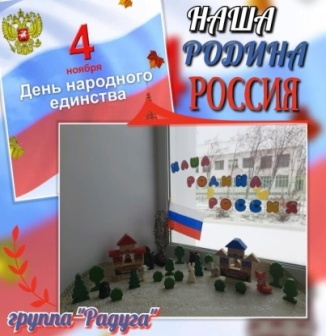 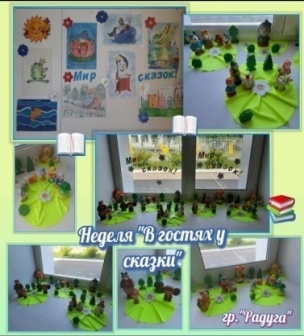 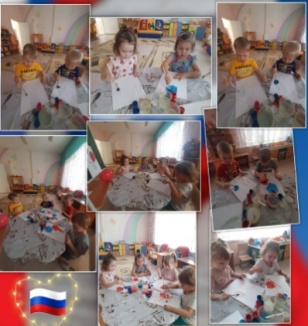 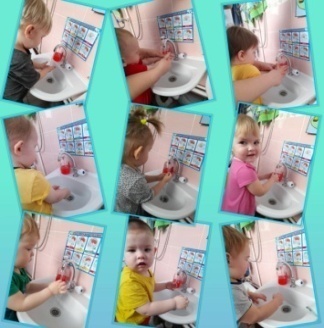   В проектах использовалось  познавательное развитие: просмотр презентаций, наблюдения, исследовательская деятельность.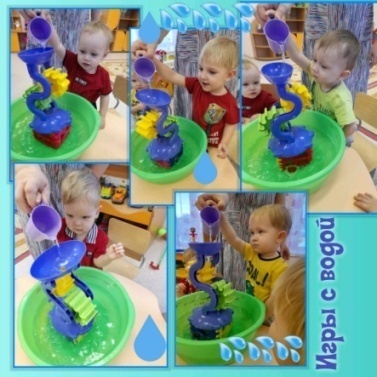 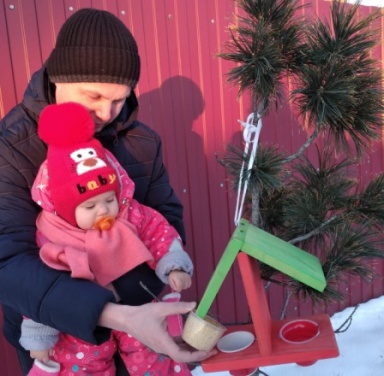 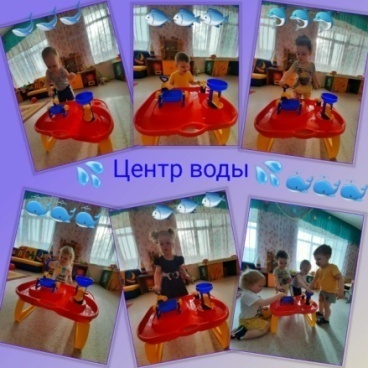 И конечно физическое развитие: подвижные игры, спортивные  развлечения, эстафеты, физминутки.Каждый проект заканчивался итоговым мероприятием: праздником, развлечением, посиделками. При реализации проектов проводилась большая работа с родителями.  Для них работали «дни открытых дверей», на итоговых  мероприятиях присутствовали родители, они принимали участие в изготовление  книг, создания семейного фотоальбома, создания плаката.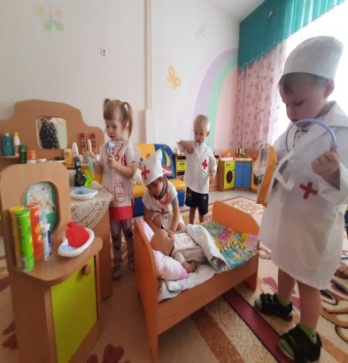 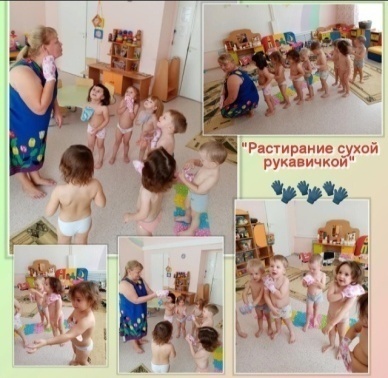 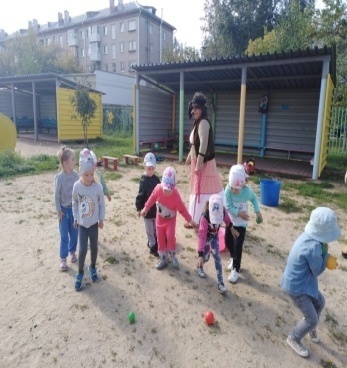 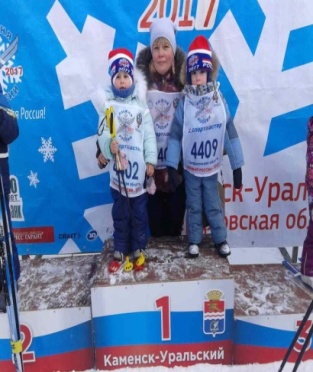 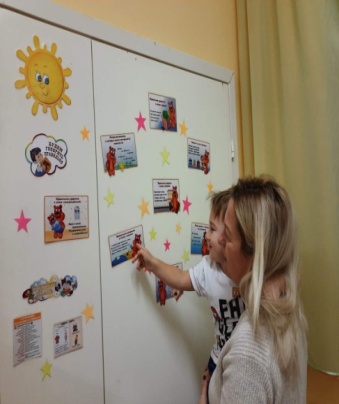 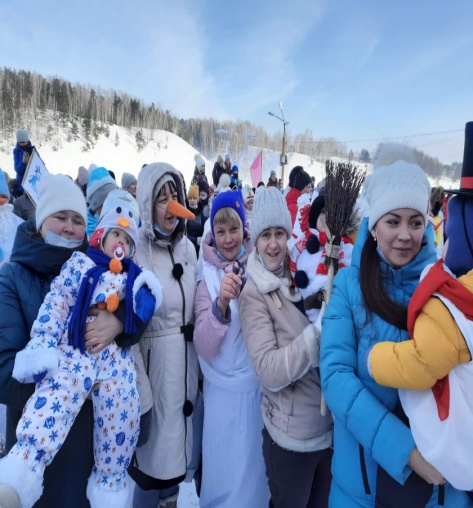 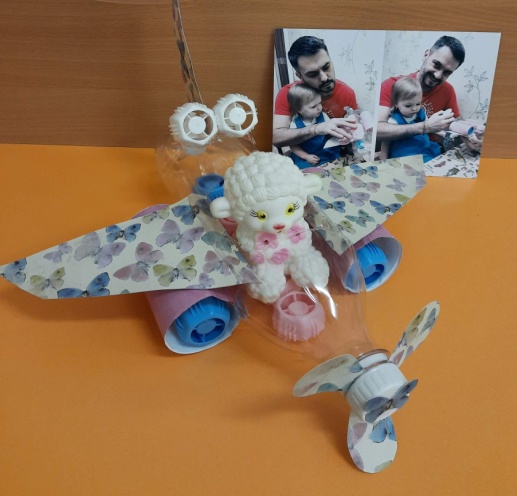 Так же была организована совместная деятельность с родителями, выставка «Весна – красна»,  родители приняли участие в акции и фотовыставки. 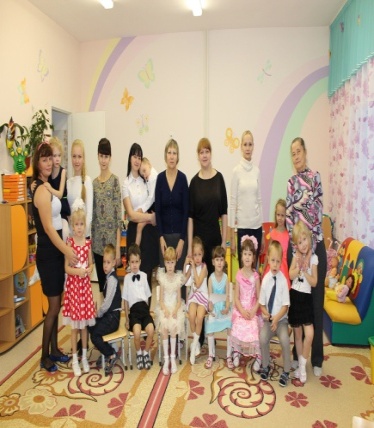 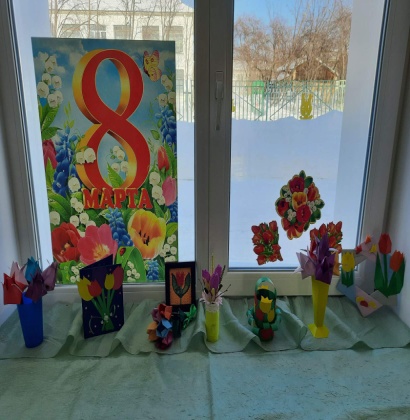 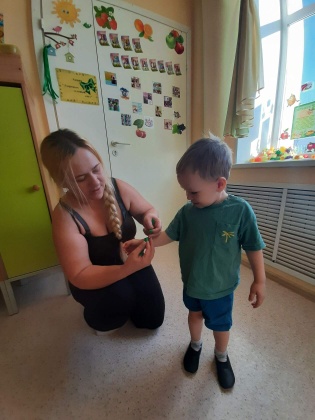 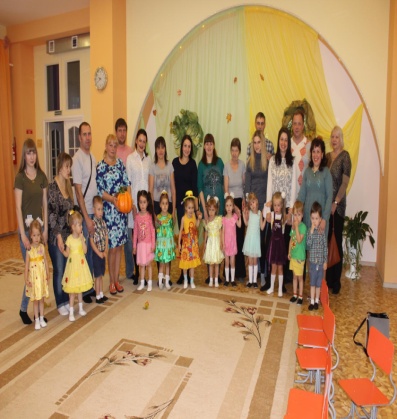 Как показала практика одним из эффективных средств решения задач дошкольного образования, метод проектов, является важной формой планирования и организации воспитательно-образовательного процесса в соответствии с Федеральным Государственным Образовательным Стандартом.  Проектная деятельность расширяет образовательное пространство, придает ему новые формы, дает возможность развития творческого, познавательного мышления ребенка. Применение проектной деятельности в группе раннего возраста закладывает у ребенка позиции самостоятельности, активности, инициативности в поиске ответов на вопросы, систематизирует информацию, и позволяет использовать полученные знания, умения и навыки в играх и практической деятельности. А так же помогает ребенку успешно адаптироваться к изменяющейся ситуации социального развития, вовлечь родителей и других членов семей в образовательный процесс дошкольного учреждения.